Планируемые результаты освоения курса внеурочной деятельности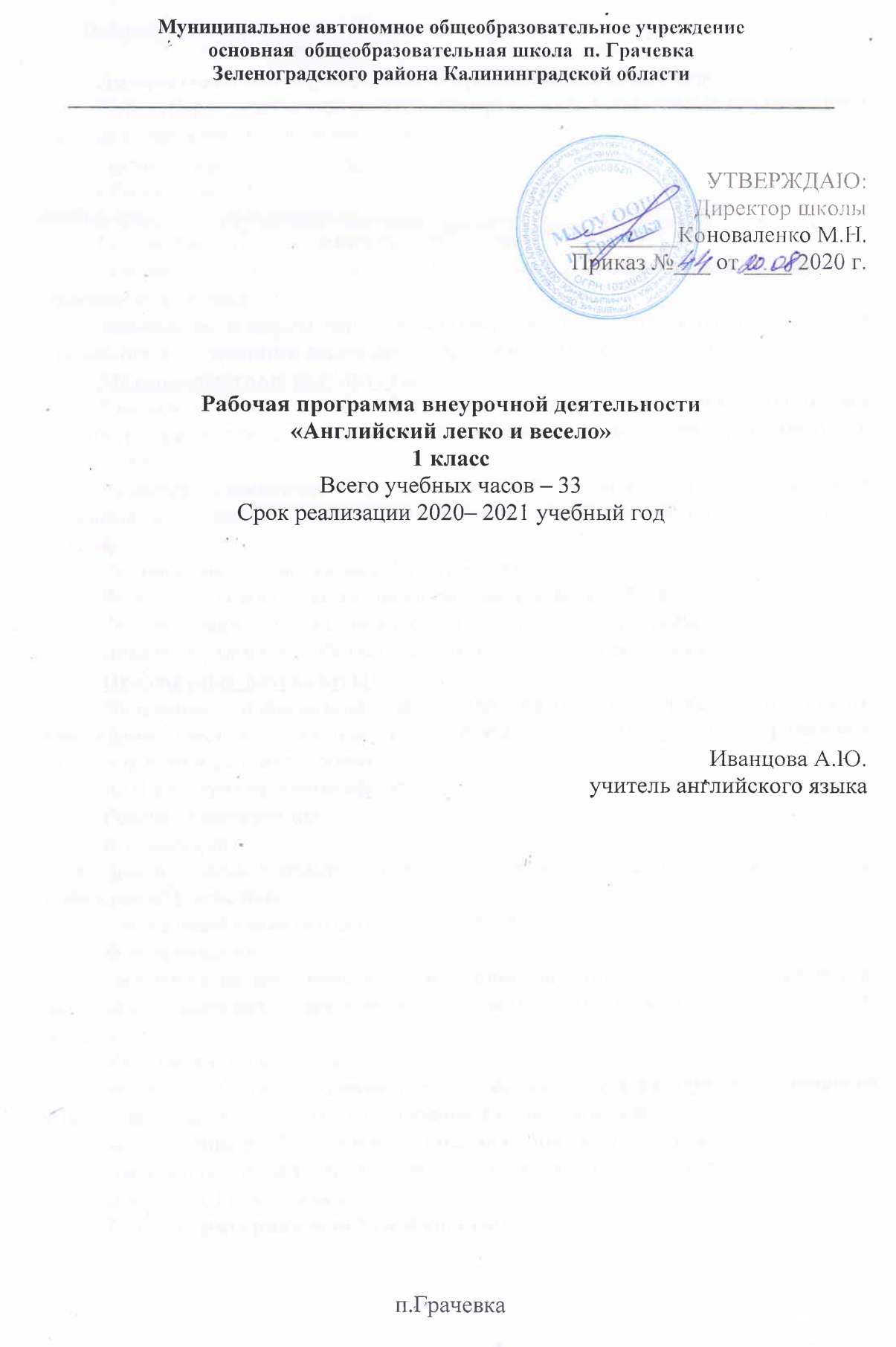 Личностные, метапредметные и предметные результатыВ результате изучения данной программы в 1-ом классе обучающиеся получат возможность   формирования:Личностные результаты:Общее представление о мире как о многоязычном и поликультурном сообществе;Осознание себя гражданином своей страны;Осознание языка, в том числе иностранного, как основного средства общения между людьми;Знакомство с миром зарубежных сверстников с использованием средств изучаемого иностранного языка (через детский фольклор, традиции).Метапредметные результаты:Развитие умения взаимодействовать с окружающими при выполнении разных ролей в пределах речевых потребностей и возможностей младшего школьника;Развитие коммуникативных способностей, умения выбирать адекватные языковые и речевые средства для решения элементарной коммуникативной задачи;Расширение лингвистического кругозора;Развитие познавательной, эмоциональной и волевой сфер;Формирование мотивации к изучению иностранного языка;Владение умением работы с разными учебными пособиями.Предметные результаты:Овладение начальными представлениями о нормах английского языка(фонетических, лексических, грамматических), умение сравнивать языковые единицы (звук, слово).А. В коммуникативной сфере:Речевая компетенция:В говорении:-вести элементарный этикетный диалог, диалог-расспрос, диалог побуждение к действию;-уметь рассказывать о себе, семье, друге.В аудировании:-понимать на слух речь учителя и одноклассников, основное содержание небольших доступных текстов в аудиозаписи, построенных на изученном материале.Языковая компетенция:-адекватное произношение и различие на слух всех звуков английского языка, соблюдение правильного ударения в словах и фразах;-соблюдение особенностей интонации основных типов предложений;-распознавание и употребление в речи изученные лексические единицы и грамматические конструкции.Социокультурная осведомлённость:-знание названий стран изучаемого языка, некоторых литературных персонажей, сюжетов некоторых популярных сказок, написанных на английском языке, небольших произведений детского фольклора (стихов и песен), знание элементарных норм речевого и неречевого поведения, принятых в англо-говорящих странах.Б. В познавательной сфере:-умение сравнивать языковые явления родного и английского языков на уровне отдельных звуков, букв, словосочетаний, простых предложений;-умение распознавать грамматические явления, отсутствующие в родном языке;-умение действовать по образцу;-умение пользоваться транскрипцией;-умение осуществлять самонаблюдение и самооценку.В. В ценностно-ориентационной сфере:-представление об английском языке как средстве выражения мыслей, чувств, эмоций;-приобщение к культурным ценностям другого народа.Г.В эстетической сфере:-владение элементарными средствами выражения чувств и эмоций;-развитие чувства прекрасного в процессе знакомства с образцами доступной детской литературы.Коммуникативные умения по видам речевой деятельности.Говорение:1.Диалогическая форма-умение вести этикетные диалоги в типичных ситуациях бытового, учебно-рудового и межкультурного общения, в том числе полученные с помощью средств коммуникации;-умение вести диалог-расспрос, диалог побуждение к действию.2.Монологическая форма-умение пользоваться коммуникативными типами речи: описание, рассказ, характеристика персонажей.Аудирование:-умение воспринимать на слух и понимать речь учителя и одноклассников в процессе общения на уроке-умение вербально и невербально реагировать;-умение воспринимать на слух небольшие доступные тексты в аудиозаписи на изученном материале.Содержание внеурочной деятельности с указанием форм ее организации и видов деятельностиПредметное содержание речиПредметное содержание речи соответствует образовательным и воспитательным целям, а также интересам и возрастным особенностям младших школьников и включает следующее:Знакомство. С одноклассниками, учителем, персонажами детских произведений: имя, возраст. Приветствие, прощание (с использованием типичных фраз речевого  этикета). Я и моя семья. Члены семьи, их имена, черты характера, какой он, что умеет делать. Мир моих увлечений. Мои любимые занятия. Виды спорта и спортивные игры. Я и мои друзья. Имя, возраст, внешность, характер, увлечения/хобби. Любимое домашнее животное: имя, возраст, цвет, размер, размер, что умеет делать.Моя школа. Школьные принадлежности.Мир вокруг меня. Мой дом/квартира/комната: названия комнат, их размер, предметы мебели и интерьера. Природа. Дикие и домашние животные. Любимое время года. Погода.Страна/страны изучаемого языка и родная страна. Общие  сведения: название, столица. Литературные персонажи популярных книг моих сверстников (имена героев книг, черты характера). Небольшие произведения детского фольклора на изучаемом языке (рифмовки, стихи, песни).Языковые средства и навыки пользования имиФонетическая сторона речи.Адекватное произношение и различение на слух всех звуков и звукосочетаний английского языка. Соблюдение норм произношения: долгота и краткость гласных, отсутствие оглушение звонких согласных в конце слога и слова, отсутствие смягчения согласных перед гласными. Связующее «r». Ударение в слове, фразе. Членение предложения на смысловые группы. Ритмико – интонационные особенности повествовательного предложения. Интонация перечисления. Лексическая сторона речи.Лексические единицы, обслуживающие ситуации общения, в пределах тематики. Грамматическая сторона речи.Порядок слов в предложении. Простое предложение с простым глагольным сказуемым (He likes a cat.), составным именным (My family is big.) и составным глагольным (I like to read. She can skate.) сказуемым. Глагол - связка to be. Модальный глагол can. Глагол  to have. Вспомогательный глагол to do. Существительные в единственном  и множественном числе. Количественные числительные от 1 до 10.Социокультурная осведомленностьВ процессе обучения иностранному языку обучающиеся знакомятся: с названиями стран изучаемого языка; некоторыми литературными персонажами популярных детских произведений, а также небольшими произведениями детского фольклора (стихами, песнями) на иностранном языке.Общеучебные  и компенсаторные умения В процессе занятий по программе кружка младшие школьники:наблюдают, сравнивают  и делают элементарный анализ языковых явлений – звуков, букв, буквосочетаний, слов, словосочетаний и предложений; совершенствуют общеречевые коммуникативные умения, например, начинать и завершать разговор, используя речевые клише;учатся осуществлять самоконтроль, самооценку;развивают  умения выходить из положения в условиях дефицита языковых средств  при получении и передаче информации.Формы организации деятельности:1.           Речевые и фонетические разминки.2.           Стихотворные примеры, рифмовки.3.           Игры, ролевые игры, инсценировки.4.           Рисование. (Развитие мелкой моторики)Основные виды деятельности:Введение лексических единиц, отработка речевых образцов, развитие навыков аудирования, развитие монологической речи.Тематическое планирование№Наименование разделов и темКоличество часов1Знакомство. С одноклассниками, учителем, персонажами детских произведений: имя, возраст. Приветствие, прощание (с использованием типичных фраз речевого  этикета).22Я и моя семья. Члены семьи, их имена, черты характера, какой он, что умеет делать. 23Моя школа. Классная комната, учебные предметы, школьные принадлежности. Учебные занятия на уроках.44Мир вокруг меня. Мой дом/квартира/комната45Я и мои друзья. Имя, возраст, внешность, характер, увлечения/хобби. Любимое домашнее животное46Я и моя семья. Покупки в магазине: основные продукты питания. Любимая еда.47Мир моих увлечений. Мои любимые занятия.38Страна/страны изучаемого языка и родная страна. Общие  сведения: название, столица. Небольшие произведения детского фольклора на изучаемом языке10Итого 33